הערכת תוצרי תלמידים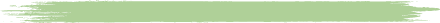 לצורך הערכת תוצרי התלמידים ומיון התשובות שלהם ניתן להיעזר בטבלה הבאה.שם התלמיד/הכל התשובות נכונותטעו בפתיחת סוגרייםטעו בפירוק לגורמיםטעו בראייה מבניתהערותסך-הכול